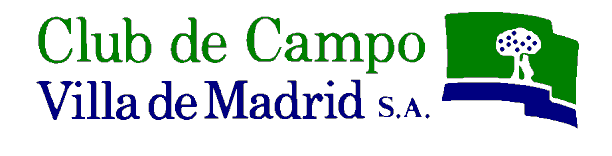 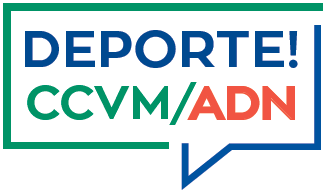 EVENTOS DEPORTIVOS FIN DE SEMANA: 13 – 14 Enero 2018DEPORTEEVENTOCARÁCTERFECHAENTREGA PREMIOSOBSERVACIONESBridgeTorneos socialesSocial13  y 14 de eneroPabellón Social desde las 18:00 horasGolfPrueba Pares Tres JuvenilHandicap no nacionalSocial13 de eneroPares tresHípicaCST – CSN** - CSNP2(FHM)13 de eneroAl finalizar cada pruebaPicadero Cubierto desde las 9:30/Pista Social desde las 12:00HockeyHockey Sala*13 y 14 de eneroConsultar relación de partidosTenisLiga juvenil:CCVM 03 Vs CT MIRASIERRACto Equipos Madrid +35:CCVM Vs COUDERLiga juvenilCCVM. 01  Vs  A.D.T. COLMENAR VIEJO13 de enero14 de eneroA las 14:30 horasA las 10:00 horasA las 14:00 horasPádelLiga menores CCVM  Vs  SOMPADEL Robledo de ChavelaCCVM.  Vs  CLUB DE PÁDEL POZUELO13 de eneroA las 14:00 horas